POBJEDNIK:KAPITEN "A":Mujezinović Amela		REZULTAT:KAPITEN "X" :  Mehiić Muamer		Sudija:  Pašić Sead		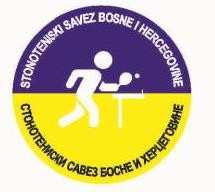 STONOTENISКI SAVEZ BOSNE I HERCEGOVINEСТОНОТЕНИСКИ САВЕЗ БОСНЕ И ХЕРЦЕГОВИНЕSTOLNOTENISKI SAVEZ BOSNE I HERCEGOVINE71000 Sarajevo, Ul. Alipašina 14/L, tel: + 387 33 556 980, mob: + 387 61 259 565E-mail: stsbih2019@gmail.com            Website: www.stsbih.com.baLIGA:LIGA:PREMIJER LIGA - ŽENSKEPREMIJER LIGA - ŽENSKEPREMIJER LIGA - ŽENSKEPREMIJER LIGA - ŽENSKEPREMIJER LIGA - ŽENSKESezona2020/21DATUM:24.10.2020.VRIJEME: 10:00KOLO: 2.DVORANA:SKENDERIJASKENDERIJA     STK SPIN 2012     STK SPIN 2012   STK VITEZ   STK VITEZ1.SET2.SET3.SET4.SET5.SETSET- REZ.MEČ- REZ.ABiogradlić DžanaY Mehić Lamija9/1111/711/611/73/11:0BČajić HenaXZlotrg Ajna11/611/610/1211/33/12:0CMujezinović AmelaMujezinović AmelaZSikira Emina11/712/1011/43/03:0PARMujezinović/ČajićPARZlotrg/MehićZlotrg/Mehić16/1411/38/1115/133/14:0AXCYBZSudijska  zabilješkaSudijska  zabilješkaSudijska  zabilješkaOsvjetljenje (lux): nema podatakaTemperatura (°C):nema podataka COVID-19 protokol: nema informacijeŽuti kartoni (razlog): -Crveni kartoni (razlog): -COVID-19 protokol: nema informacije